 What Time Is It? Game Board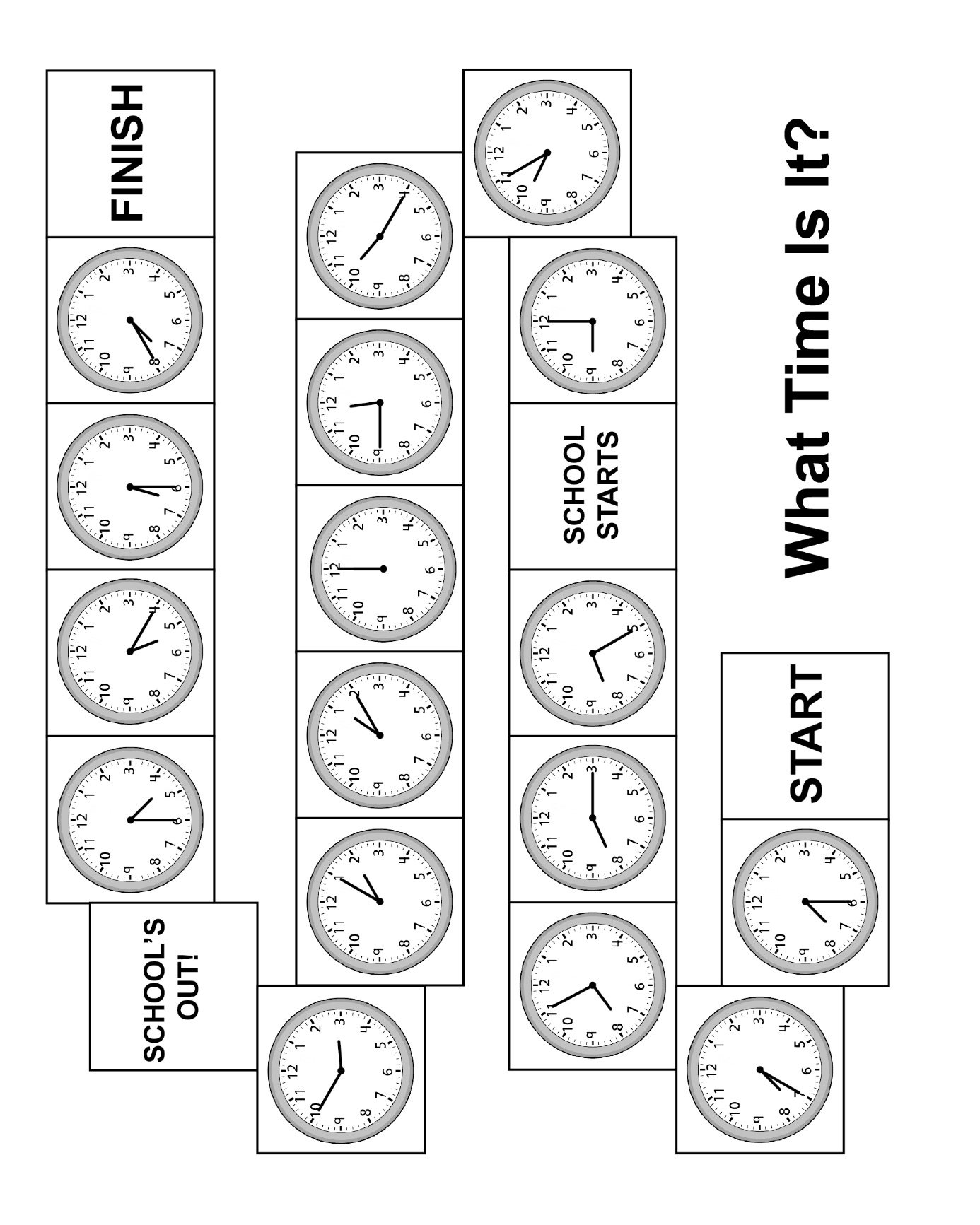 